Curriculum Vitae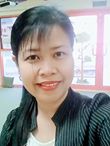 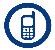 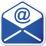 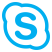 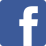 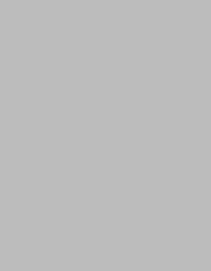 DIGNA		                                       			Digna-392941@2freemail.com Sharjah,UAE                                                                 N/A  		Positions Desired:1. Learning Support Assistant, Teacher Assistant ,Classroom Teacher,Administrator                   DEL VALDEZCAREER OBJECTIVE:To establish myself in a learning environment as a facilitator, guidance counselor, teacher, learning supporter and a hardworking administratorin the field of Education and utilizing my professional experience good values and abilities. CAREER SUMMARY:Over 10 Years of  experience in teaching,guiding,facilitating, preparing exams, computing of grades, utilized varied methods and preparing visual aids,implementing collaborative learning strategies and applying differential learning techniques to all unique learners in the educational system and stakeholders Involved and participated trainings, workshops, conferences and symposiums related to child protection policy, career guidance, mental health, counseling techniquesManaged the guidance office as designated guidance counselor for 7 years in filing, recording the anecdotal records,analyzing,follow up the behavioral cases of the high school students and preparing lists of examinees who took up varied types of achievement test.Capable to work well under pressure, in extreme environmental conditions and for long working hours andcreative in preparing children’s activity and unique decorations related to the subject matterEDUCATIONAL QUALIFICATION:Highest DegreePost Graduate Degree (Master of Education – Major inAdministration  and SupervisioD-graduated at Benguet State University, La Trinidad, Benguet, Philippines -2016.Second Highest DegreeBachelor of Secondary Education- major in Guidance and Basic Psychology Secondary level- BenignoV.Aldana National High School – Pozorrubio,Pangasinan,PhilippinesElementary level- Buneg, Pozorrubio, Pangasinan, Philippines Trainings and Seminars:K to 12 Enhanced Basic Education Program (Grade 7 to Grade 10) conducted annually from May 2012 to May 2015- Baguio City, Philippines Counseling Skills and Techniques –Benguet State University.La Trinidad, Benguet,PhilippinesDetecting and Managing Behavioral Problems in the Regular Classroom Setting- Baguio City, Philippines Personality and Mental Health- Baguio City, Philippines Others are attached in my PDS or Personal Data Sheets in Civil Service Commission Sheets- Baguio City, PhilippinesPROFESSIONAL AFFILIATION / MEMBERSHIP*   LakasIsipan ng Kabataan (LINK) Club Adviser -promoting mental health  for youth LANGUAGES KNOWN:	Expert: 	English, Tagalog,Ilocano	Basic:  	Arabic 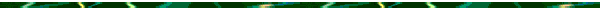 EXTRA CURRICULAR ACTIVITIES:GEOGRAPHICAL LOCATION OF WORK:Philippines & UAE. CAREER HISTORY (REVERSE ORDER):General Responsibilities:  To assist the  children who will arrive from their home going to their respective classroomTo prepare snacks like dates, water, milk or laban for children to access throughout the day.To help the local teachers in morning assembly such as motivating them to sing the UAE national anthem and Islamic duaa' and QuaranrecitationMonitor the  children in physical and cooperative  play in the outdoor areaInstructor in children’s exerciseRead an English story related to subject matter.Arrange and keep children’s output in their fileSupport the classroom teacher in classroom management Decorate classroom in a conducive and artistic way related to the subject matter Help Emerate teachers to provide children’s activity Such as visual aids, written outputAnd a and childrens collaborationGeneral Responsibilities:  2006- College Instructor: 1.Taught Basic Psychology and Humanity Subject for nursing students                                          2. Handled and facilitated Physical Education (P.E )Subject                                          3. Taught Economics and Personality Development for Tourism                                               students. July 2007 to December 2017-    A.)Junior High School Teacher:1. Taught basic English for grade students                                                                       2. Facilitated Physical Education and Health Subject                                                                      3.Provided remedial  classes for students who were at risk of                                                                           Failing                                                                       4. Facilitated learning for high school students in values                                                                            Education                                                                       5. Helped the learners with special needs such as: learning                                                                           Difficulty and autism and hyper learners who enrolled inFormal education                                                                       6. Provided strategies in differential learning applied to the  Learners with different needs in the classroom settings.B.) Designated Guidance Counselor (appended duty)1. Helped the school head in implementing the school rules                                                                       2. Referred the students with behavioral problems to seek help from other stake holders such as: social welfare, church                                                                           and mental health institutions                                                                        3. Counselled the students with behavioral problems                                                                        4. Coordinated religious group for spiritual upliftment5. Attended seminars,symposium, conferences and meetings related on child protection policy, mental health,counselingtechniques, career examination and national achievement test.                                                                      6. Conducted conferences of the parents,teachers and advisers                                                                           regarding learner’s development DECLARATION:I hereby declare that the information provided above is true and based on fact to the best of my knowledge & belief. DIGNA PERSONAL DETAILS:Date of Birth:22thof September 1977Gender:FemaleMarital Status:SeparatedNationality:FilipinoReligion:ChristianSOFTWARE SKILLS:Publishing & Designing:Microsoft Office (Word, Publisher) Accounting:Microsoft Excel, Lotus 123. Presentations:Microsoft Power Point,Video Maker Slide Communication:Internet Explorer, Netscape Communicator, Microsoft Outlook. Additional Qualification:            Facilitated Physical Education Subject,Basic English for Grade 7,            Rhythmic Activities, Basic Psychology for Nursing students,Taught             Personality and Economics Subject for first year college.Personal Skills:Self-motivated & goal oriented. Quick learner, flexible in dealing and believe in collaborative learning,teamwork and self reliant learners. I am capable to perform multiple task.Hobbies:            Singing. Dancing, Reading, Playing volleyball and badminton,jogging1. Position:  	Kindergarten Teacher AssistantCompany:Ministry of Education  Period of Work:10thOctober 2017 till Present.(will resign this last week August 2019)2.Position:  	High School Teacher/Designate Guidance Counselor/College Instructor Company:Department of Education Philippines Period of Work:June 2006 to October2017.